场景一、未注册单位如何注册账号？登录学校就业网，点击单位注册。步骤一：填写单位注册信息、认证资料；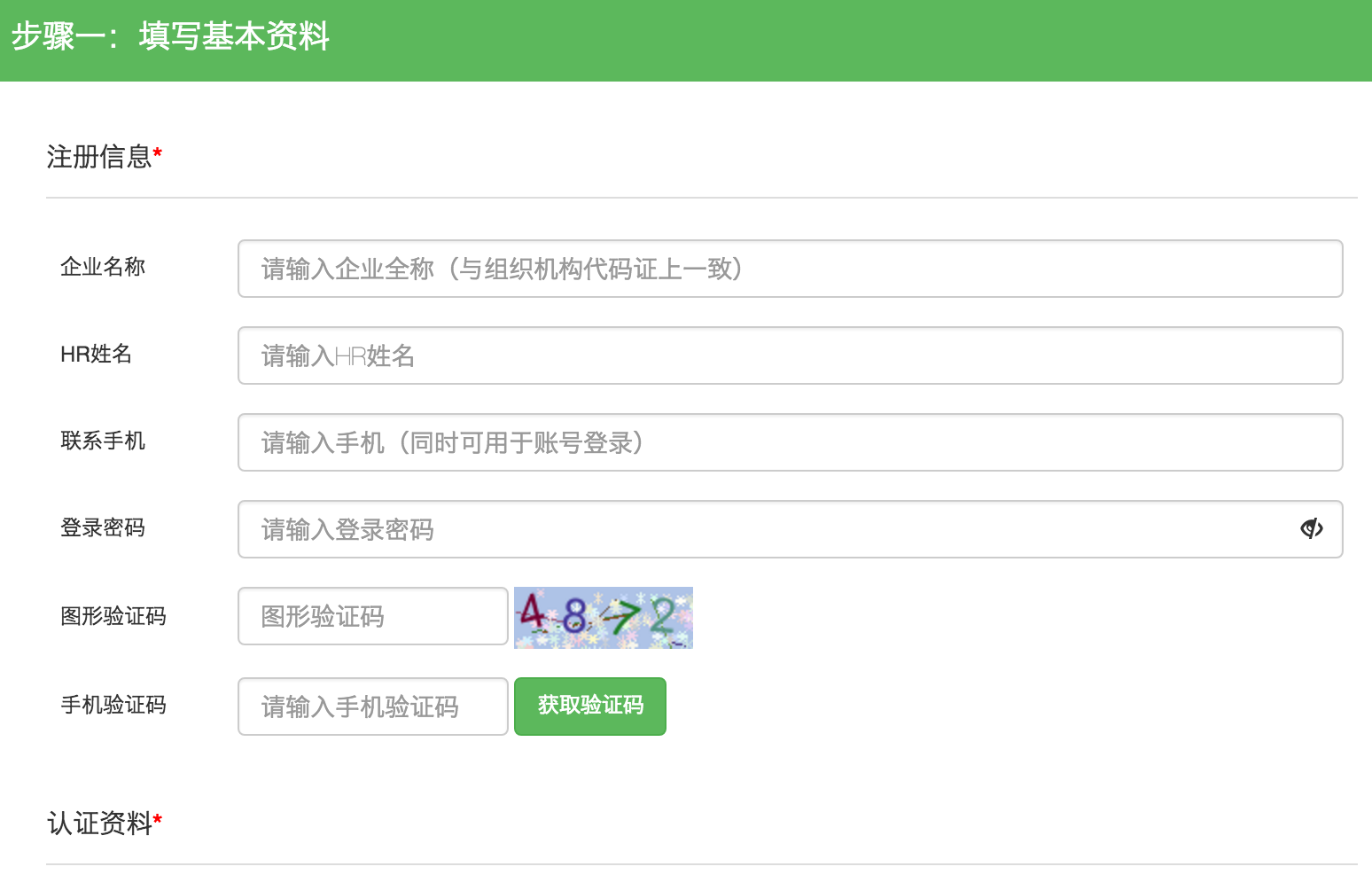 步骤二：选择招聘业务，选项包含“暂不招聘（只注册账号）”、“申请宣讲会”、“申请双选会”、“申请在线招聘”；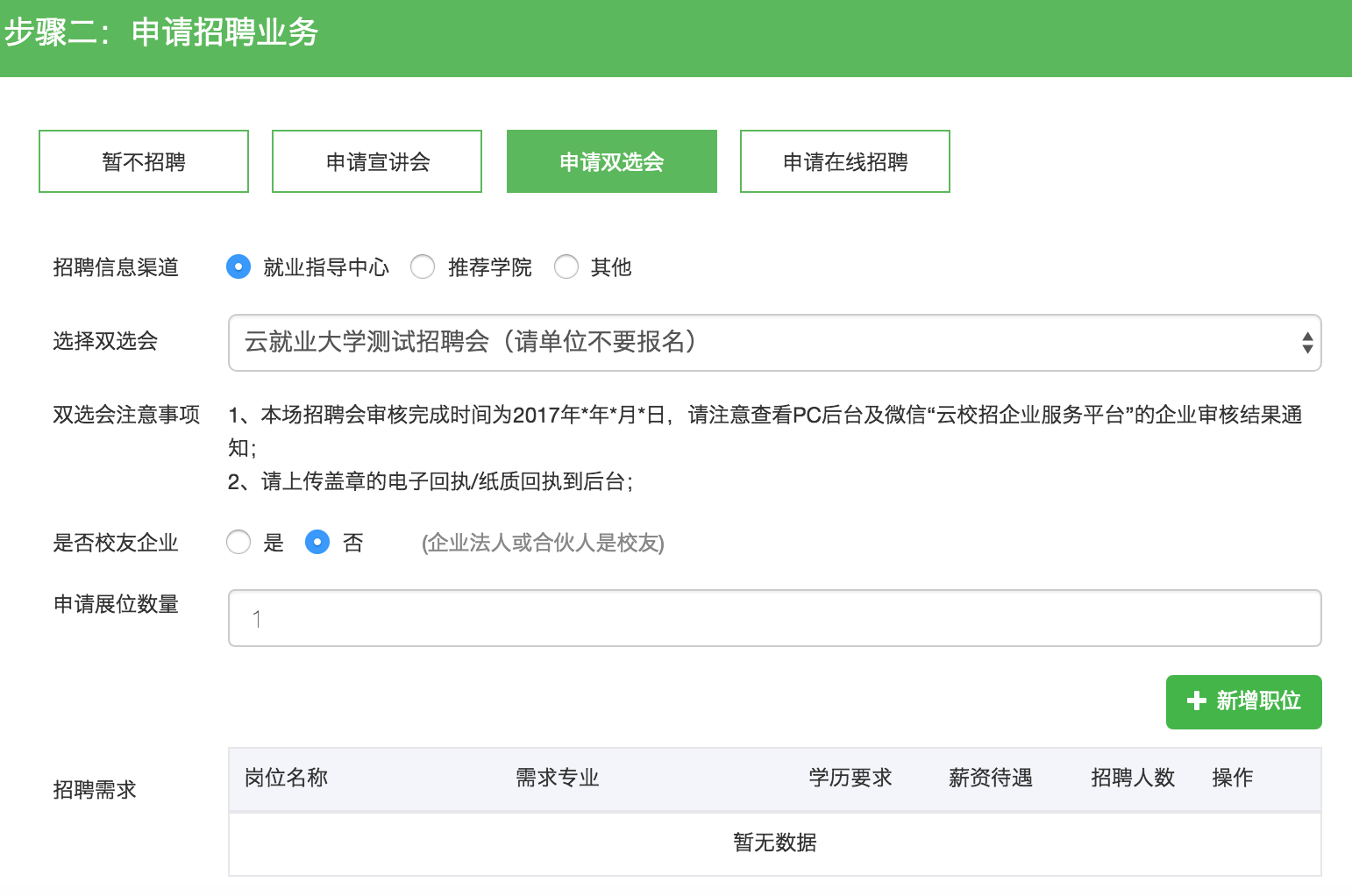 步骤三：微信关注“云校招企业服务平台”，并扫码绑定微信。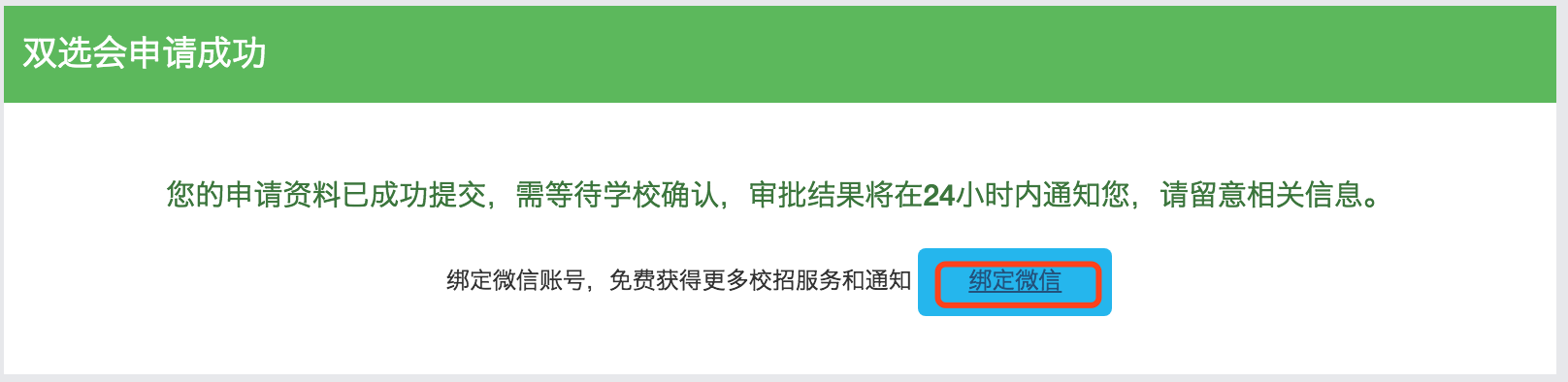 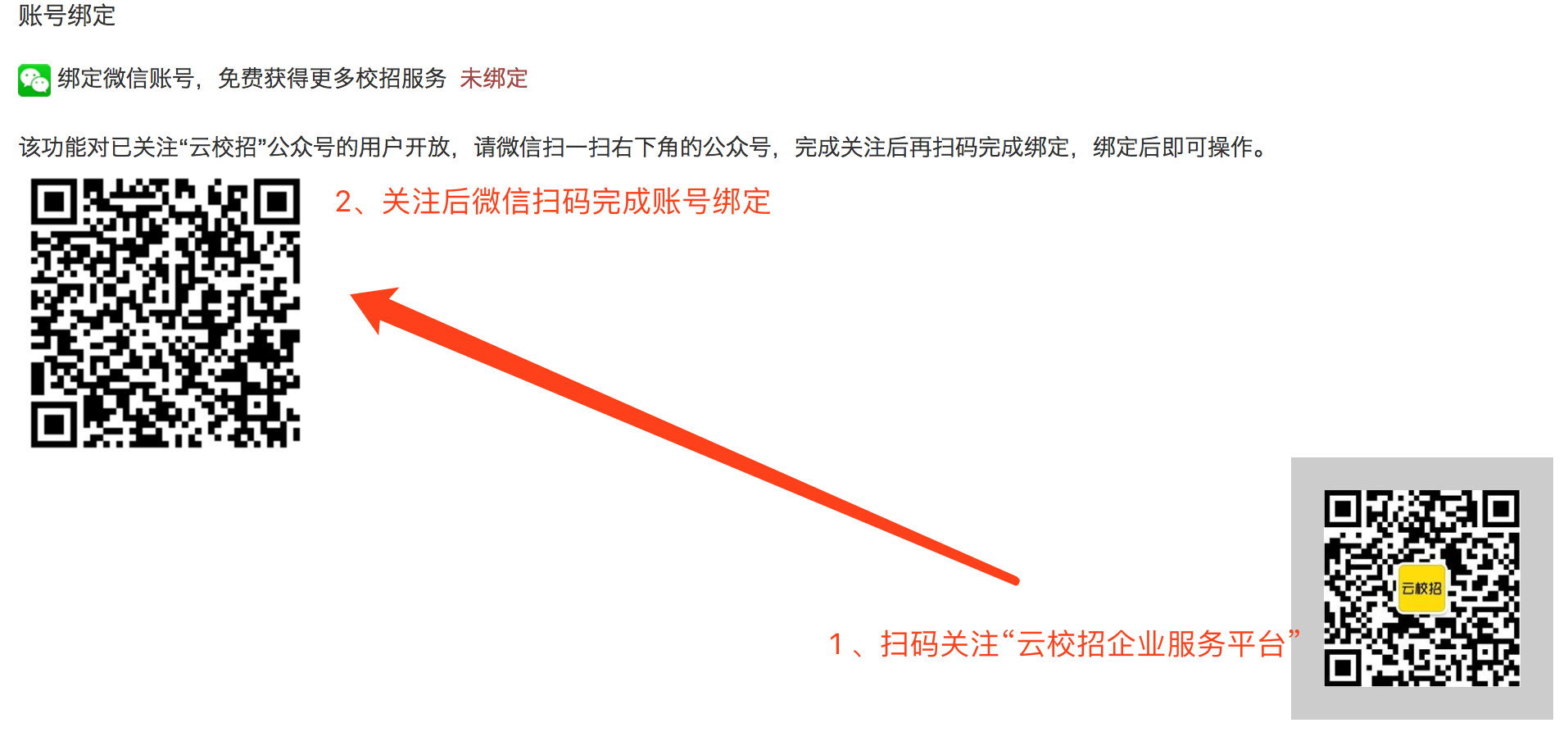 三个步骤完成后，即申请成功，如需加快审核，请致电学校就业处。场景二、已注册单位如何申请宣讲会／双选会／发布招聘信息？1、已注册单位申请宣讲会登录学校就业网，点击单位登录。输入账号，密码后点击登录。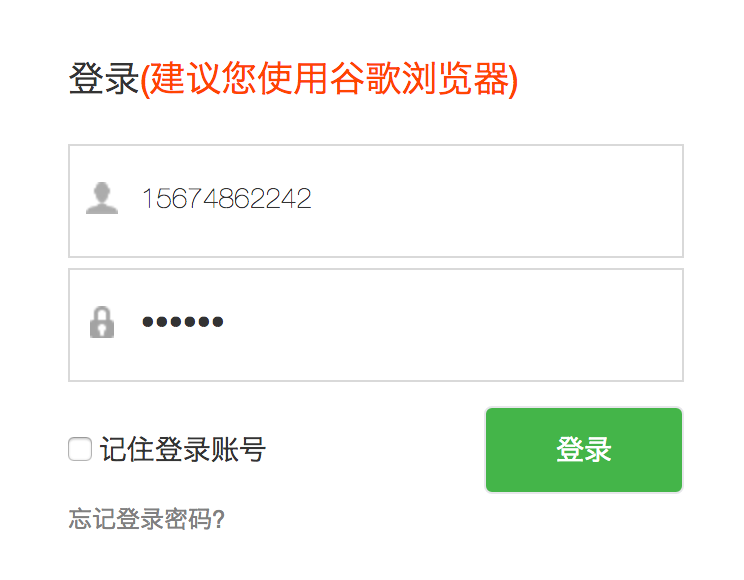 在宣讲会中点击“申请”。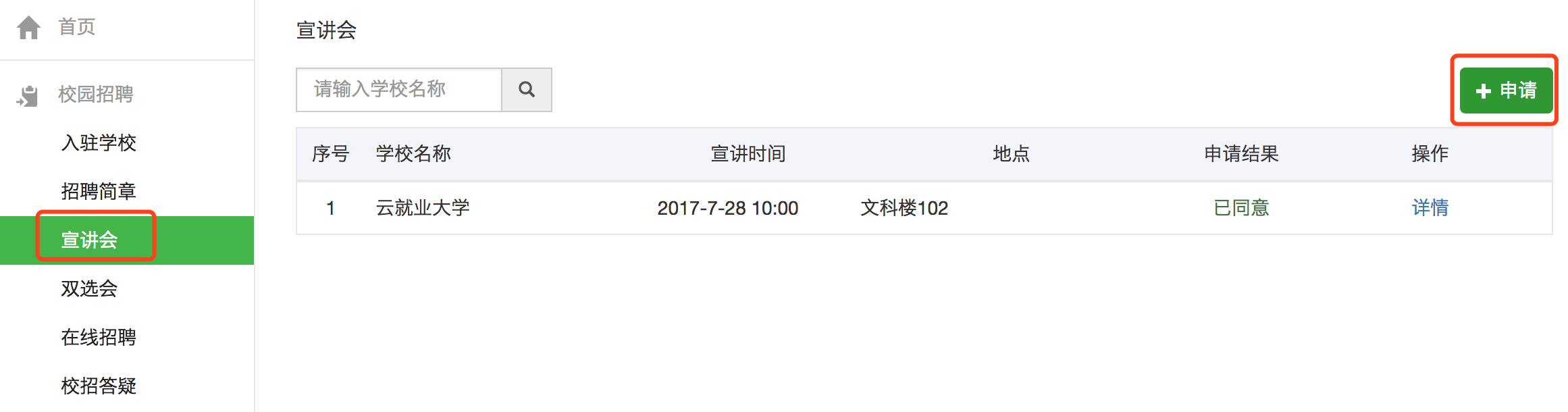 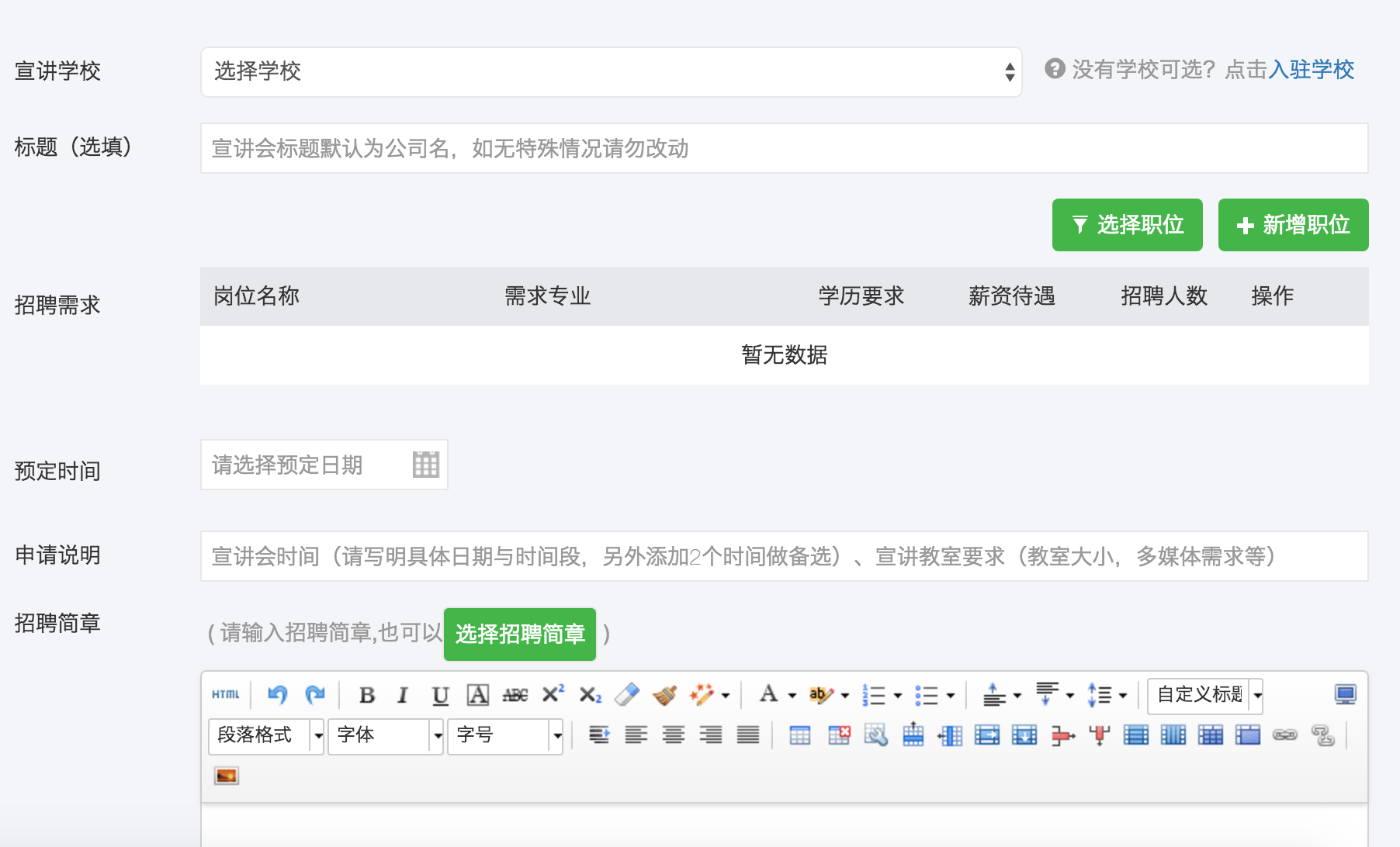 填写完相关信息即报名成功。2、已注册单位申请双选会登录学校就业网，点击单位登录。输入账号，密码后点击登录。在双选会中选择双选会并点击“报名”。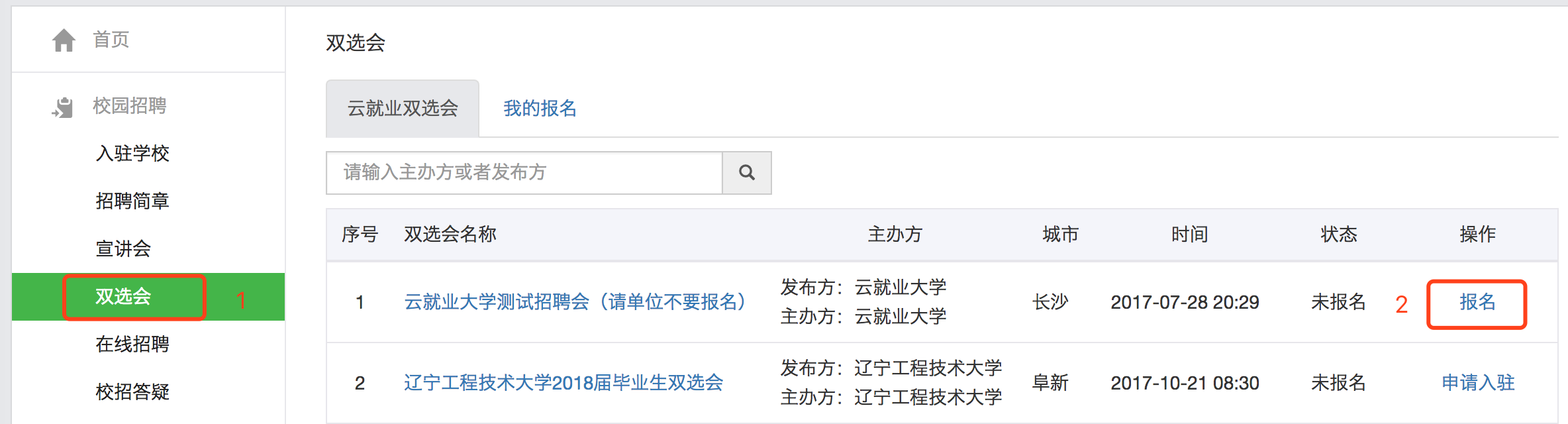 填写完相关信息即报名成功。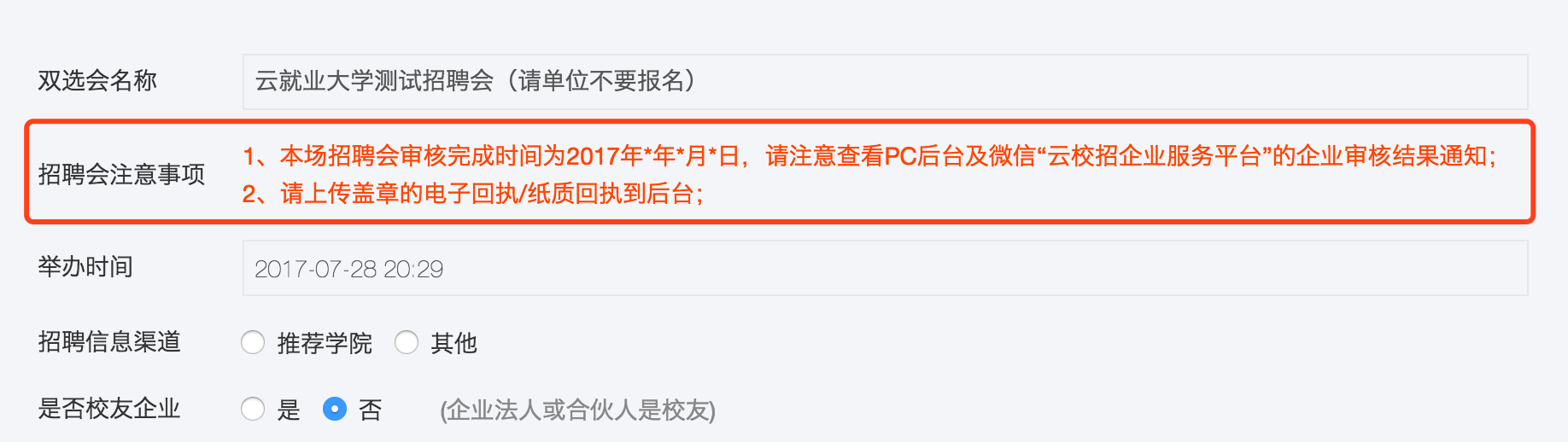 参会单位报名后，登录单位后台。点击“双选会”→“我的报名”。“纸质回执”在后台可以“下载回执”，填写盖章后“上传回执”。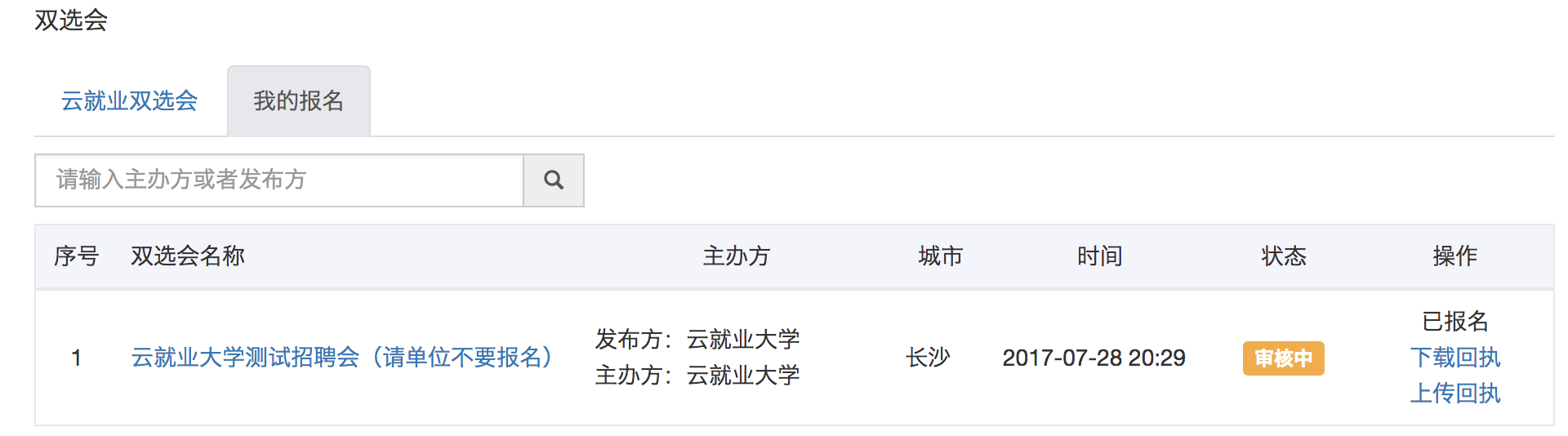 “电子回执”在后台可以“打印回执”，盖章后“上传回执”。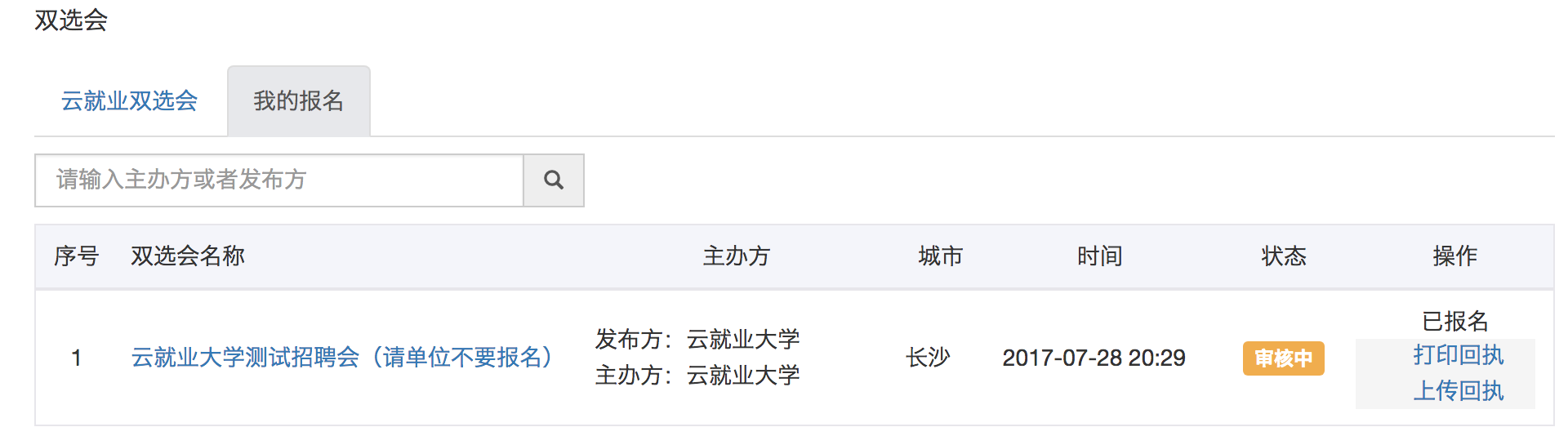 3、已注册单位申请在线招聘登录学校就业网，点击单位登录。输入账号，密码后点击登录。在在线招聘中点击“新增”。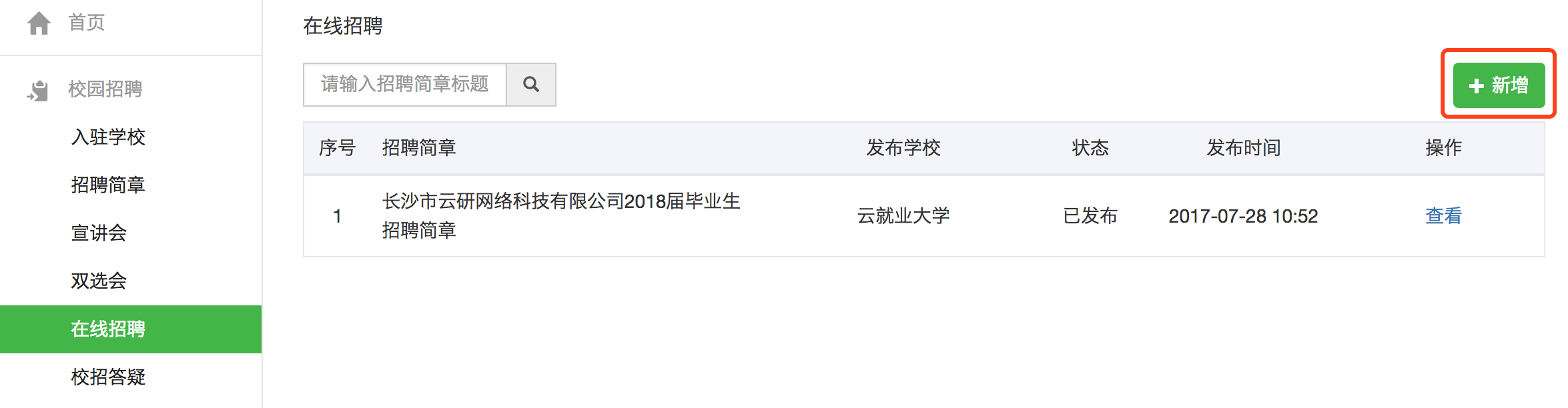 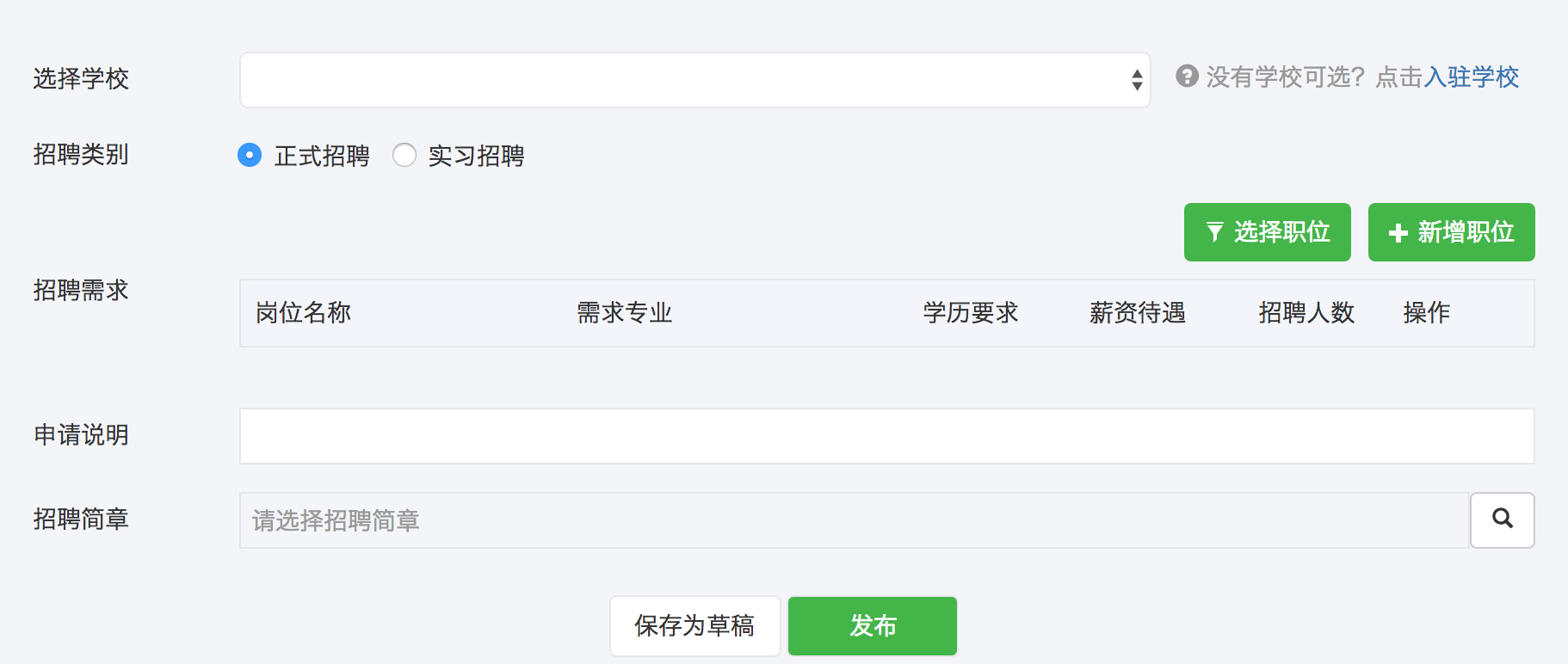 填写完相关信息即报名成功。4、审核结果通知4.1单位资质审核通知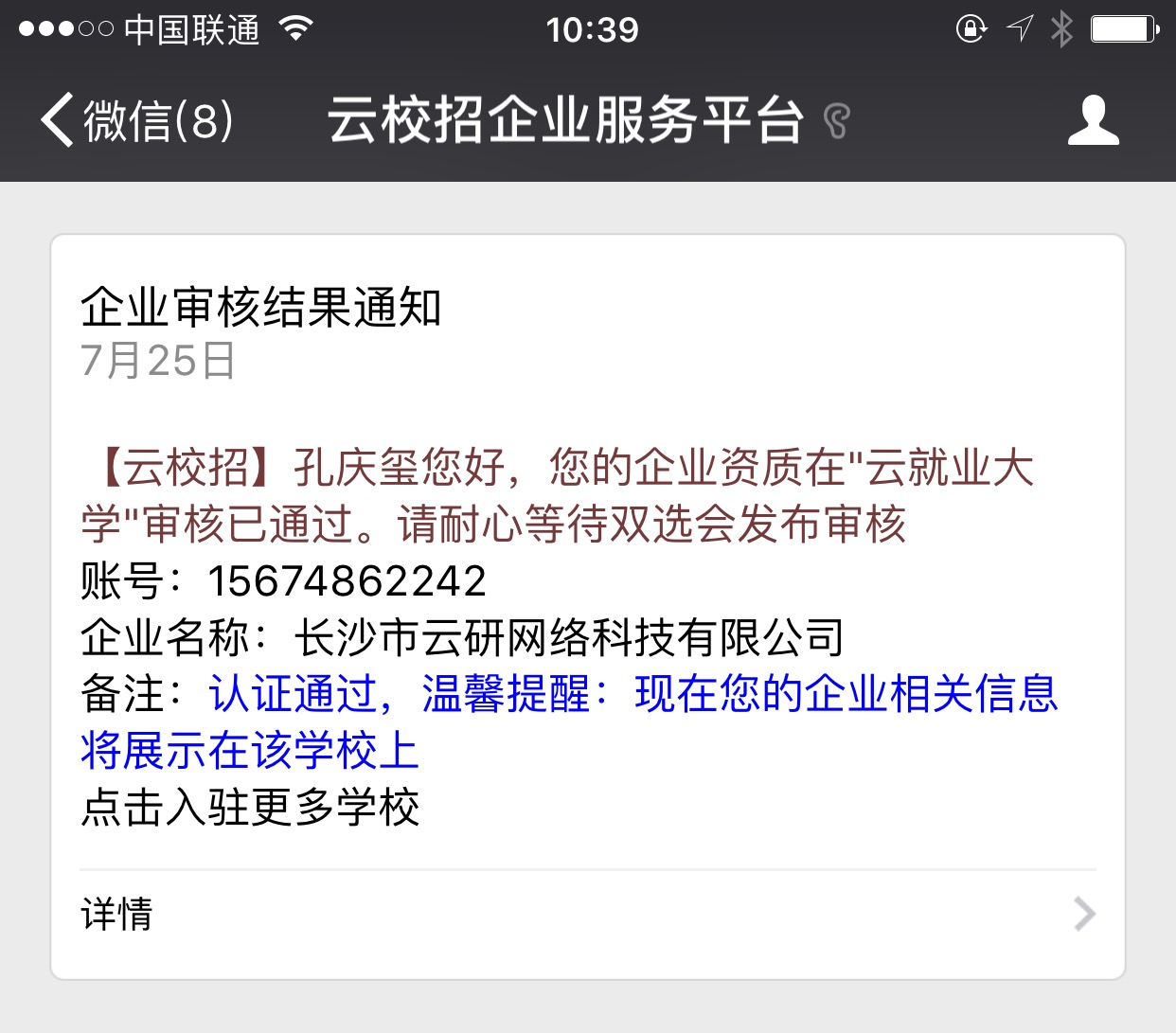 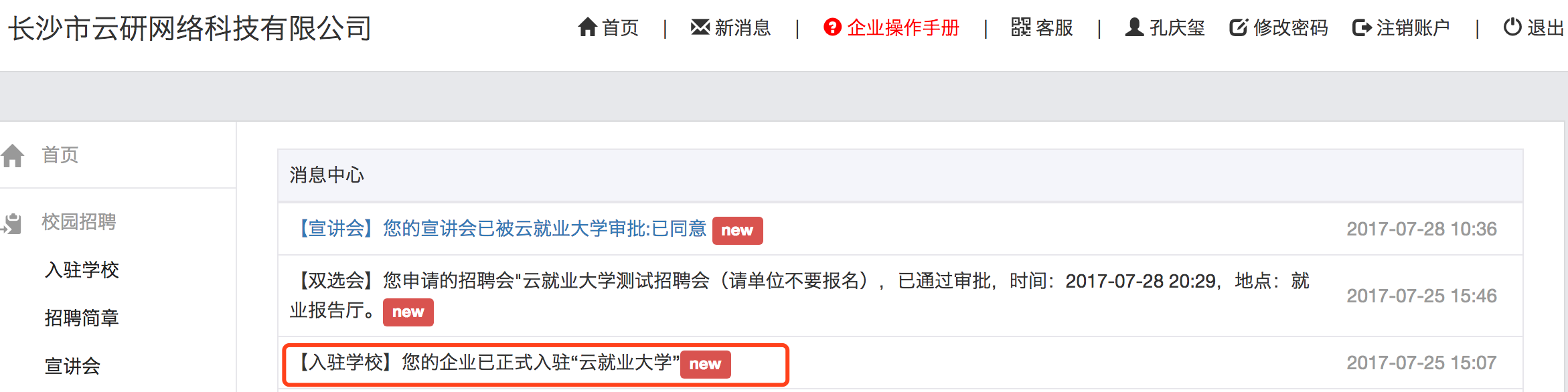 4.2宣讲会审核通知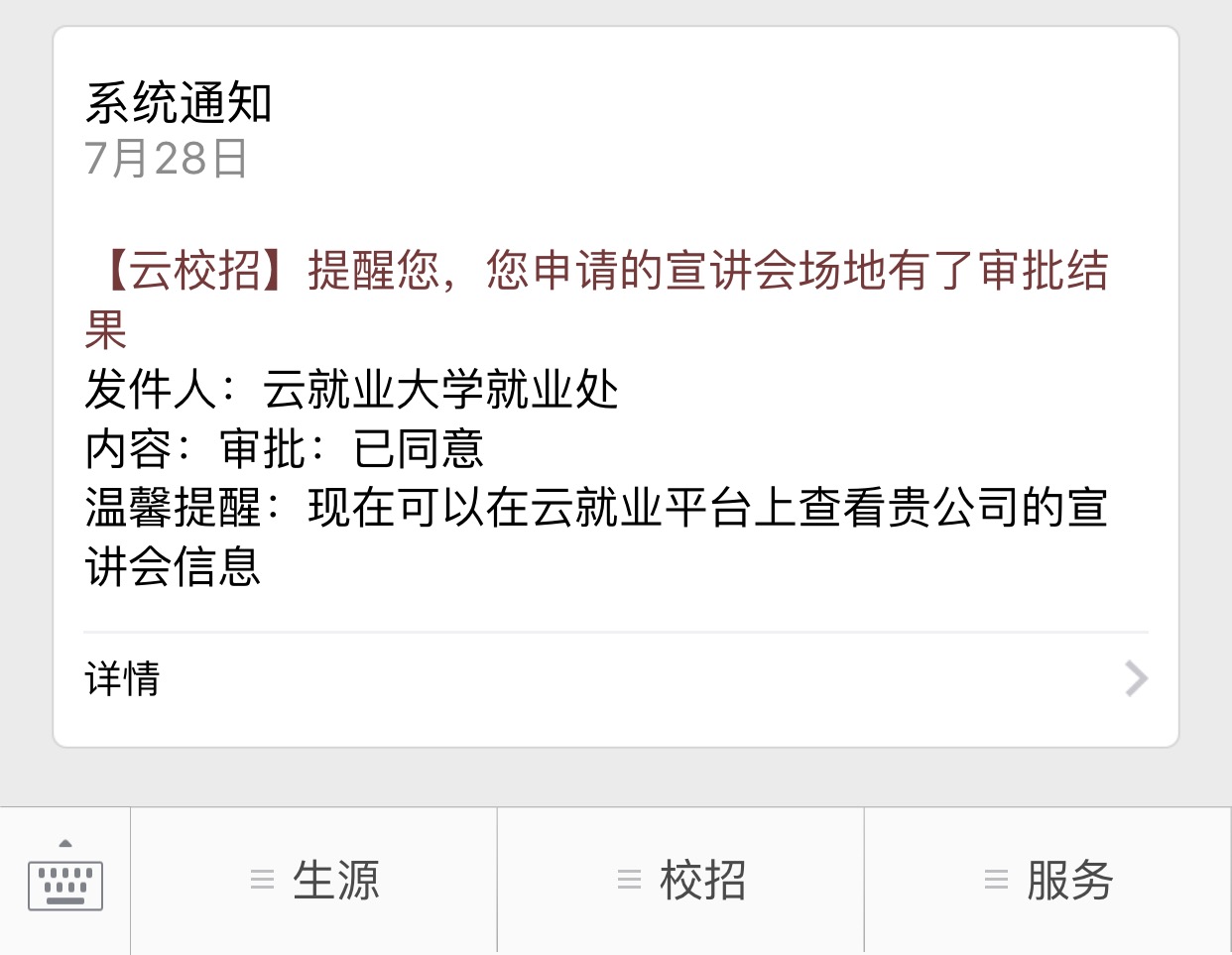 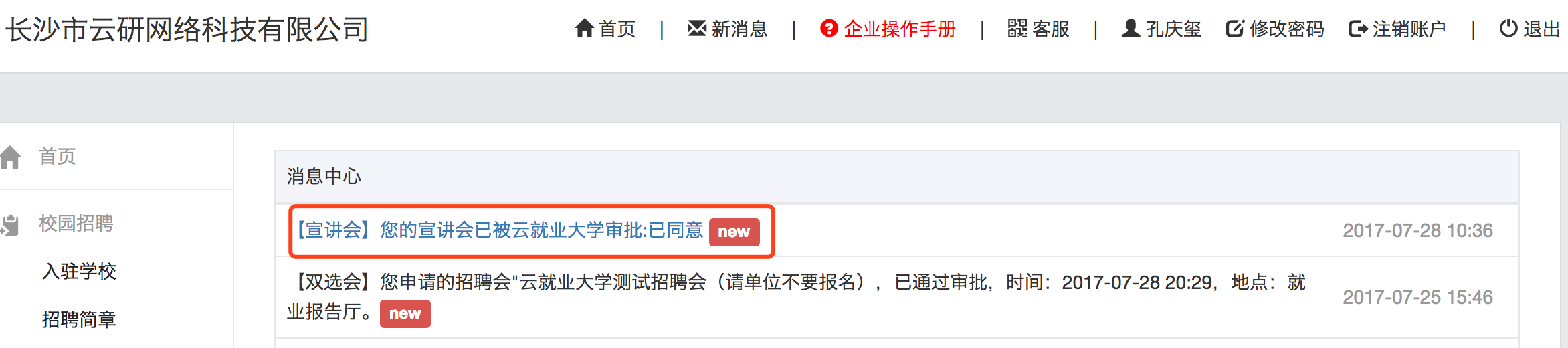 4.3双选会审核通知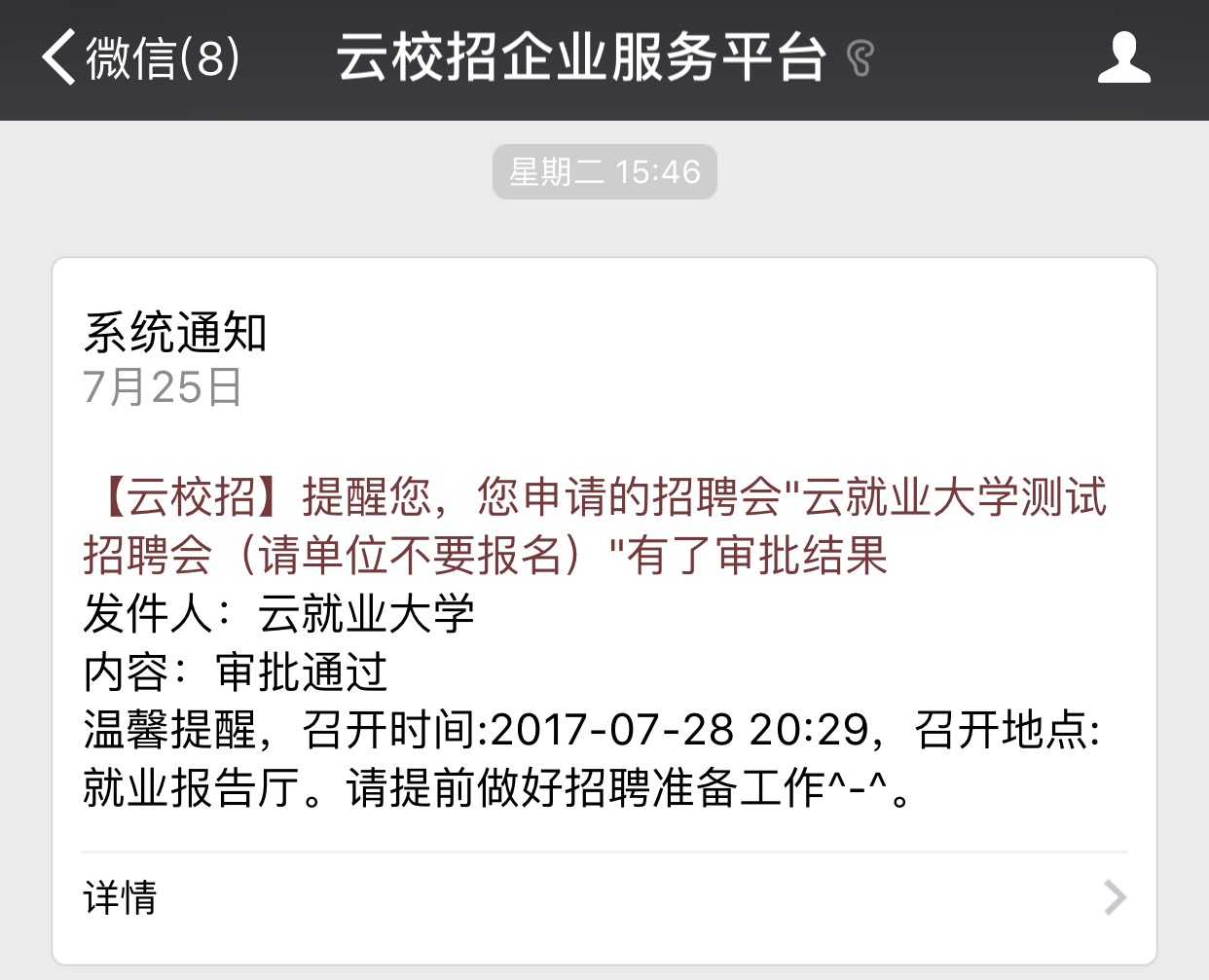 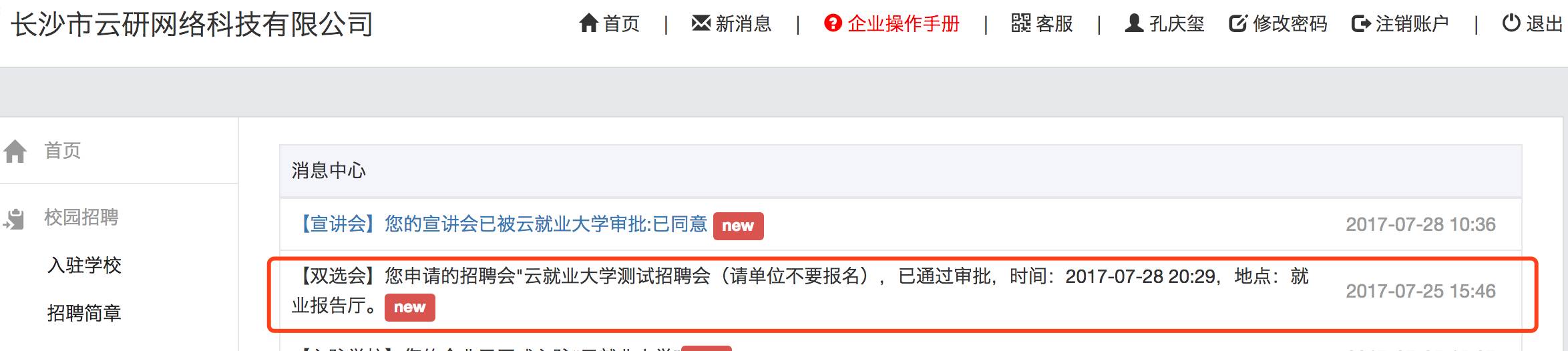 4.4在线招聘审核通知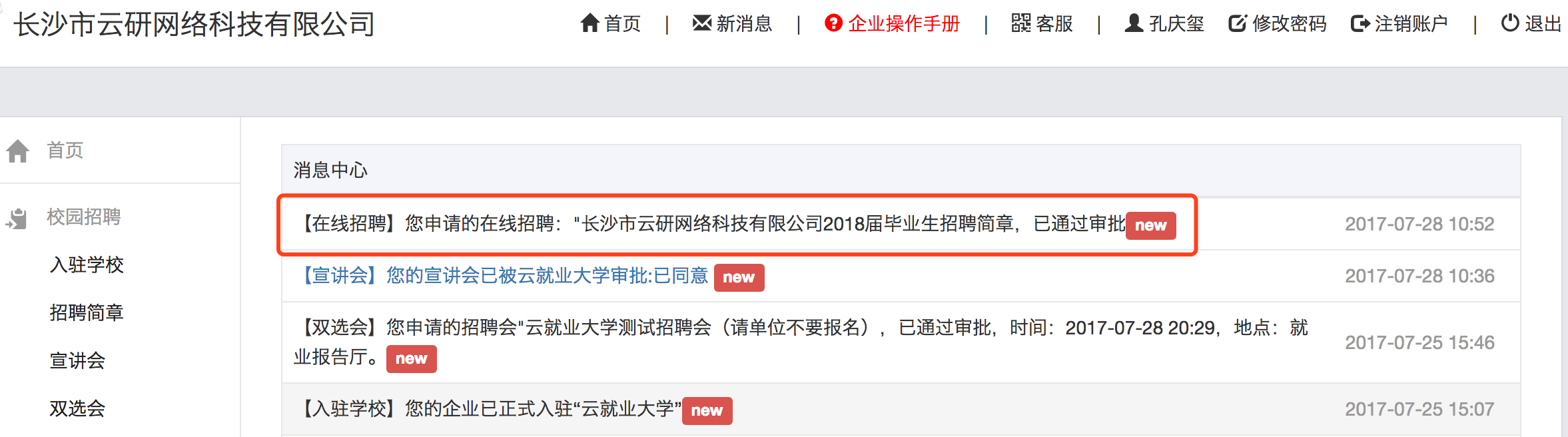 场景三、单位如何修改资料?在PC后台，基本信息中可以修改，“基本资料”修改后保存即可，“认证信息”修改后需重新提交认证。认证审核联系：0731-89929409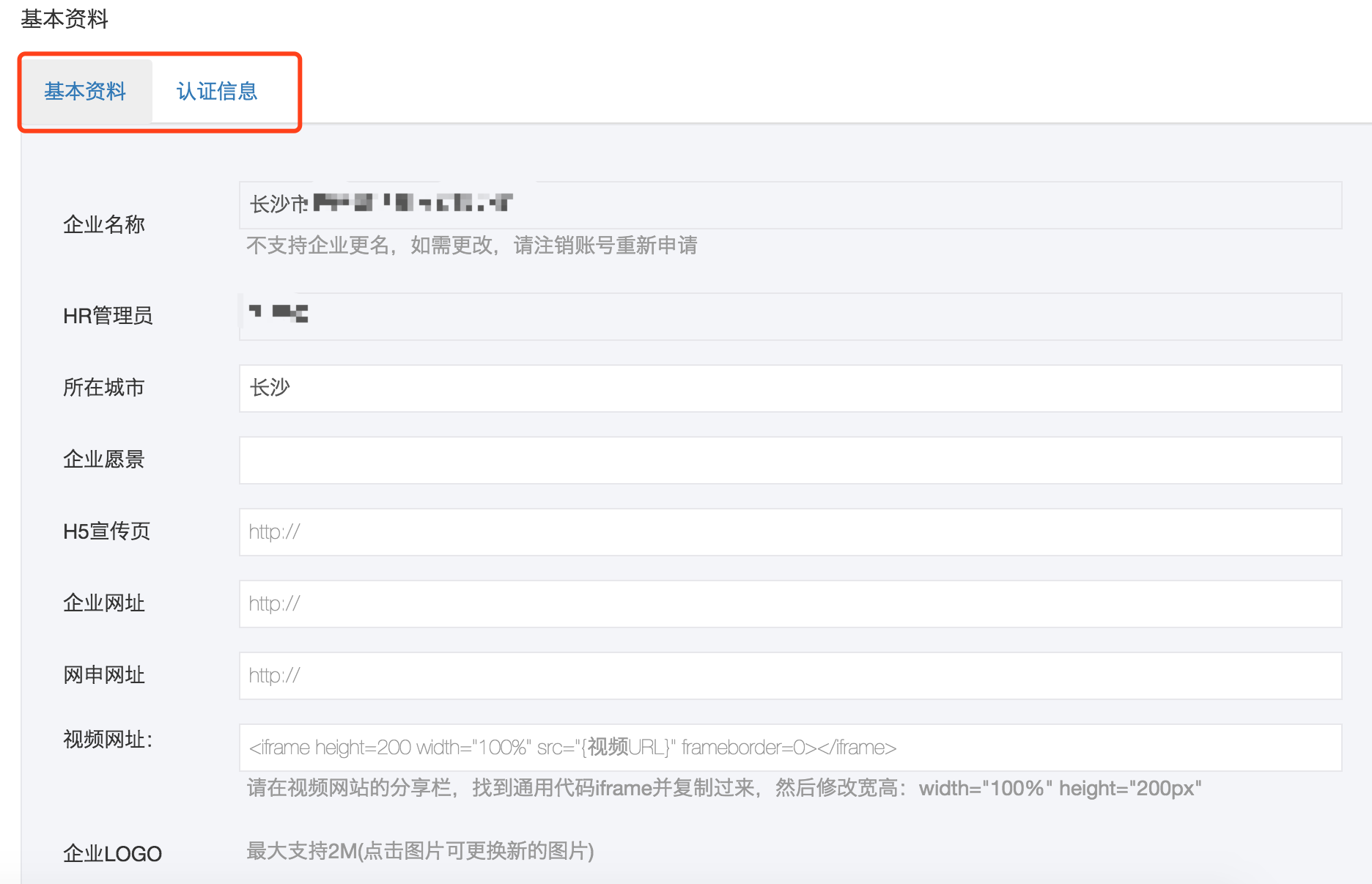 